Tickets are on sale NOW!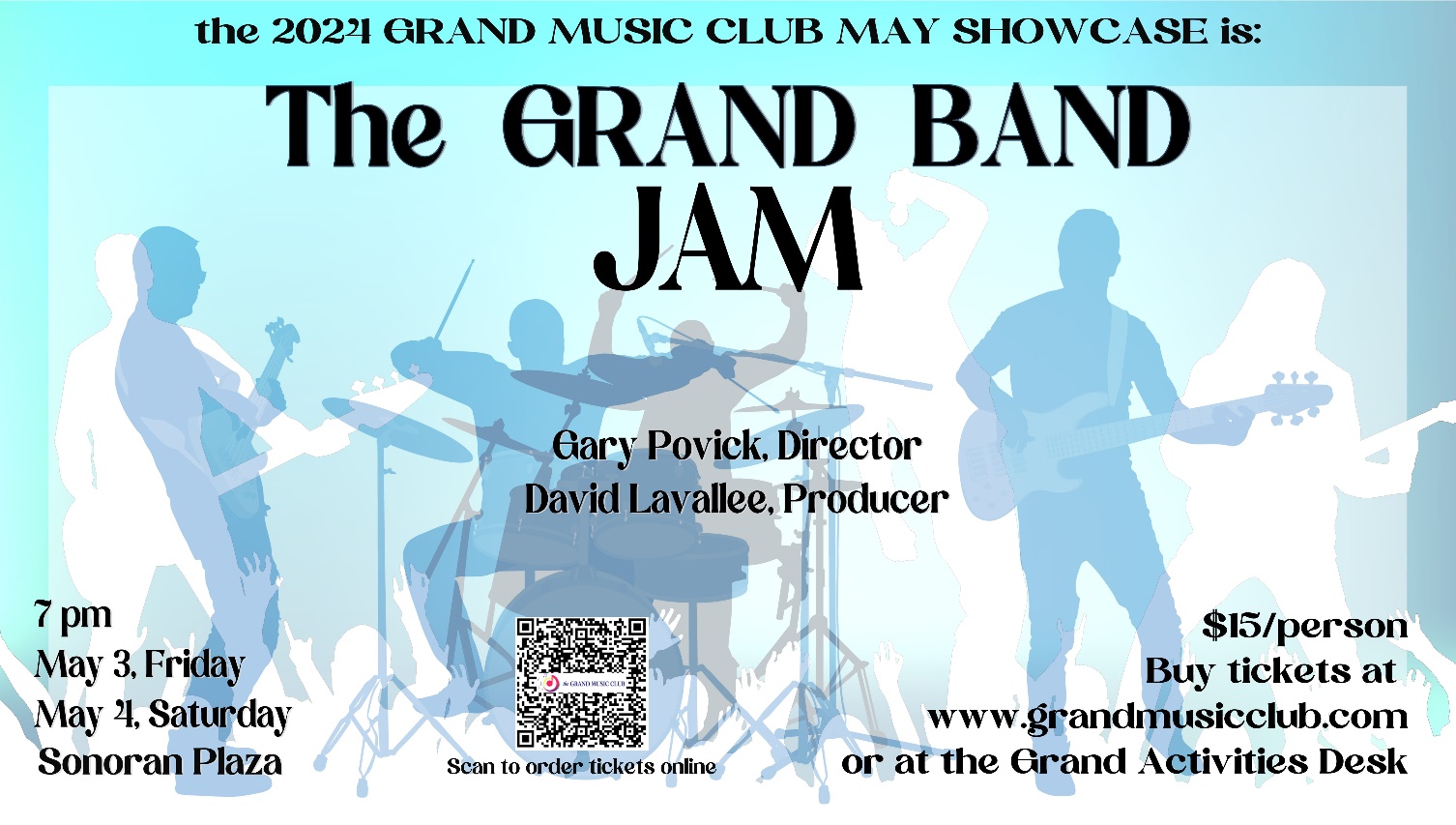 
And available online atwww.grandmusicclub.com or www. livegrandaz.com or 
at the Grand Activities Desk (open M-F from 8 AM to 4 PM)Director:  Gary PovickProducer:  David Lavallee
Come and see your favorite All Star Grand Band players mix and match to perform old favorites and new songs in a rotating super group featuring The Salty Dawgs, CBD Project, Off the Record, members and guests playing songs from The Beatles, Eagles, John Prine, Lyle Lovett, Creedence Clearwater Revival, Jimmy Buffet, Bruce Springsteen, Three Dog Night, and other favorites.

We are excited to have you join us and enjoy our music!For further information, contact Gary Povick at allyce.gary@comcast.net